JESEN-promjene u nama i oko nasDatum:____________1. PROVIRI KROZ PROZOR I POGLEDAJ KAKVO JE VRIJEME.    ZAOKRUŽI SLIČICU KOJA GA NAJBOLJE OPISUJE.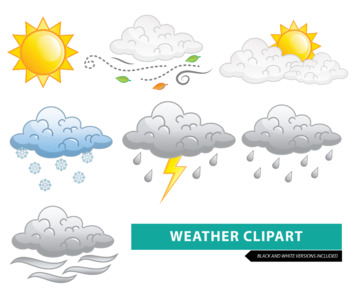 2. PROMOTRI JEDNO LISTOPADNO I JEDNO VAZDAZELENO DRVO TE IH NACRTAJ KAKO IZGLEDAJU NA DANAŠNJI DAN.3. PROMOTRI ŽIVOTINJE U SVOJEM OKRUŽENJU I ISPRIČAJ ŠTO SI OPAZIO/OPAZILA.NACRTAJ I IMENUJ PTICE KOJE STE PRIMJETILI U NEPOSREDNOM OKOLIŠU ŠKOLE.4. PROMOTRI ŠTO RADE LJUDI U TVOM MJESTU. NACRTAJ.5. DJEČAKU I DJEVOJČICI NACRTAJ PRIKLADNU ODJEĆU I OBUĆU ZA DANAŠNJI DAN.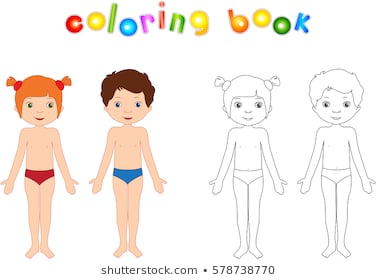 